The Six Sources of Influence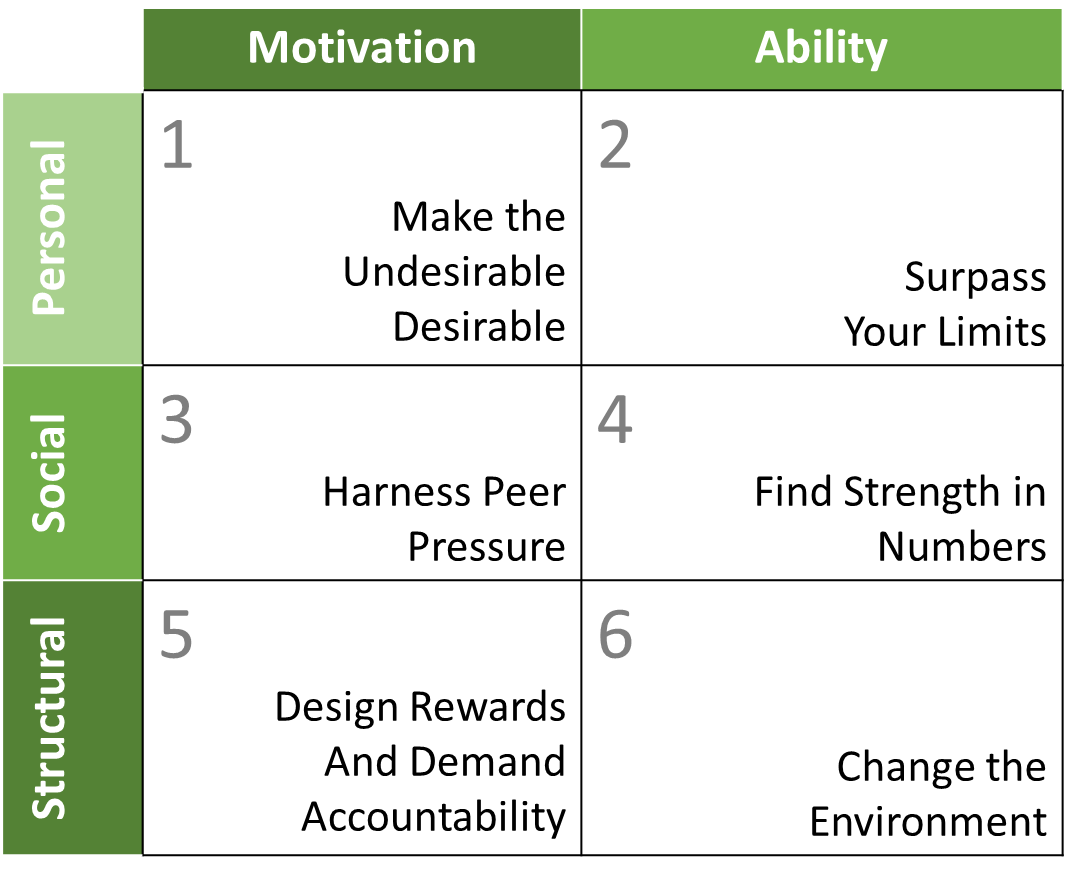 Personal Motivation (values):  Make the undesirable desirableDo they want to engage in the behavior?Personal ability (skills):  Surpass Your LimitsDo they have the knowledge skills, and strengths to do the right thing even when it’s hardest?Social Motivation (teamwork):  Harvest Peer PressureAre other people encouraging the right behavior and discouraging the wrong behavior?Social Ability (support):  Find Strength in NumbersDo others provide the help, information, and resource required at particular times?Structural Motivation (incentives):  Design Rewards and Demand AccountabilityAre rewards, pay, promotions, performance reviews, perks, or costs encouraging the right behaviors or discouraging the wrong behaviors?Structural Ability (environment):  Change the EnvironmentAre there enough cues to stay on course?Does the environment (tools, facilities, information, reports, proximity to others, policies, etc.) enable the right behaviors or discourage wrong behaviors?Grenny, J., & Patterson, K. (2013). Influencer: the power to change anything. New York: McGraw-Hill Professional.